Name: ________________________________________________ Date: _______________________Mixed Review		(wkst 11.11)The table below shows data about 108 pizzas sold in a pizzeria. Each pizza was sold with one topping.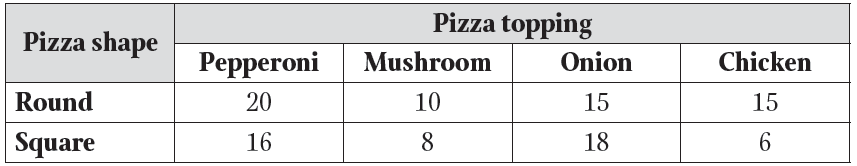 Find each of the following probabilities if a one topping pizza is picked at random.  Find P(Square)  Find P(Mushroom)  Find P(Round  Mushroom)  Find P(Square  Chicken)  Find P(Round  Onion)’   You have a cooler full of drinks, sandwiches and chips.  There are 3 different kinds of drinks, 4 different types of sandwiches, and 5 different types of chips.6.  How many possible combinations are there for picking one of each item?  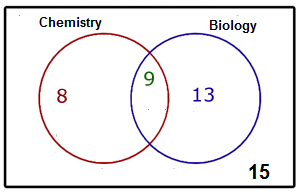 Find P(Biology)  Find P(Chemistry  Biology)    Find P(Chemistry  Biology)   Find P(Chemistry)’  A person rolls two dice, one after the other.  Find the probability of the following events.  P(even sum) or P(less than 4)     P(even sum) or P(sum of 11)   P(doubles) or P(odd sum)    The following table shows the concession stand sales at a Friday night football game.If a random person is selected, what is the probability that they ordered a hot dog?    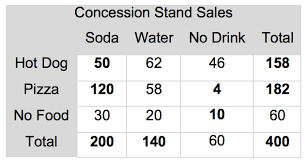 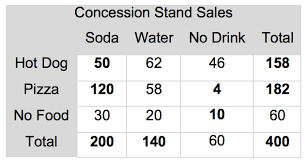 If a random person is selected, what is the probability that they got pizza or soda?       